                                                                                           Lidzbark Warmiński, 07.06.2022 r.							P.T.							WykonawcyZnak sprawy: ZOZ.V-260-53/ZP/22	Dotyczy postępowania o udzielenie zamówienia na dostawę sprzętu medycznego jednorazowego i wielorazowego użytku do apteki szpitalnej Zespołu Opieki Zdrowotnej w Lidzbarku WarmińskimPytania i wyjaśnienia nr 1Zgodnie z art. 284 ust. 2 oraz art. 286 ust. 1 Ustawy prawo zamówień publicznych  Zamawiający przekazuje wyjaśnienia do zapytań jakie wpłynęły do Zamawiającego oraz informuje o zmianie treści załączników do SWZ.Pytanie 1 Część 30, poz. 1 Czy Zamawiający dopuści nieprzemakalne prześcieradło celulozowo-foliowe wzmacniane nitkami, w rozmiarze 150 x 210 cm? OdpowiedźZamawiający w Części 30 poz.1 dopuści nieprzemakalne prześcieradło celulozowo-foliowe wzmacniane nitkami, w rozmiarze 150 x 210 cm.Pytanie 2Część 36 myjki: Czy Zamawiający dopuści:- myjkę o wymiarach: 20 x 12 cm, wykonanej z włókniny 100g/m2? (inne parametry bez zmian).OdpowiedźZamawiający w Części 36 nie dopuści myjki o wymiarach: 20 x 12 cm, wykonanej z włókniny 100g/m2? (inne parametry bez zmian).Pytanie 3Czy Zamawiający  w Części 32 w poz. 3  wymaga zaoferowania szczoteczek cytologicznych, których efektywność została klinicznie udokumentowana?OdpowiedźZamawiający  w Części 32 w poz. 3 nie wymaga zaoferowania szczoteczek cytologicznych, których efektywność została klinicznie udokumentowana.Pytanie 4Czy Zamawiający wyrazi zgodę na wydzielenie z Części 32 poz. 3 do odrębnego pakietu? Wydzielenie w/w pozycji z pakietu umożliwi wzięcie udziału w przetargu większej liczby oferentów, a tym samym, pozytywnie wpłynie na możliwość wyłonienia przez Zamawiającego  najkorzystniejszej oferty.OdpowiedźZamawiający nie wydzieli z Części 32 pozycji  3 do odrębnego pakietu.Pytanie 5Dot. Części 46, poz. 1 Czy Zamawiający dopuści również długość nici 75 cm? OdpowiedźZamawiający w Części 46 poz.1 dopuści długość nitki 75 cm.Jednocześnie wprowadza zapis do formularza cenowego:DOPUSZCZAMY TOLERANCJĘ PRZY DŁUGOŚCI NITKI  + /- 5 CM PRZY IGLE +/- 2 MMWprowadza obowiązek dostarczenia próbek bezpłatnych w ilości 3 szt w celu oceny ,której dokona lekarz urolog na zgodność z poniższymi parametrami:Igła musi być atraumatyczna tzn że igła musi być tak dobrana do grubości nici ,żeby zapewnić łagodne przejście igły w nitkę i zapewnić jak najmniejszą urazowośćNitka musi być bezpiecznie połączona z igłą tzn . musi być "zatopiona" w igle .Brak pamięci skrętu nici po wyjęciu z opakowaniaIgła ma być ostra, łatwo penetrować tkankiPytanie 6Czy Zamawiający będzie wymagał, by zaoferowane akcesoria były w pełni kompatybilne i przetestowane do użycia z defibrylatorami LIFEPAK, zgodne z instrukcją obsługi oraz zaleceniami producenta? Producent defibrylatorów LIFEPAK nie ponosi odpowiedzialności za incydenty medyczne lub nieskuteczność terapii wynikające z użycia akcesoriów niewymienionych w CE lub instrukcji obsługi defibrylatora. OdpowiedźZamawiający dopuści akcesoria w pełni kompatybilne i przetestowane do użycia z defibrylatorami LIFEPAK, zgodne z instrukcją obsługi oraz zaleceniami producenta. Pytanie 7Zwracamy się prośbą o wydzielenie do osobnego pakietu: z Załącznika nr 1 - Formularz cenowy do SWZ ; Część 37 Przewód do cystoskopu j.u, elektrody systemu Quik-combo, pkt 2. Elektrody typu EDGE System QUICK-COMBO stymulacja/defibrylacja/EKG ze złączem REDI-PAK kompatybilne z defibrylatrem Life pack 12 i 15. Wydzielenie umożliwi zwiększenie konkurencyjności i złożenie oferty w korzystnych dla Zamawiającego cenach. OdpowiedźZamawiający nie wydzieli z Części 37 pozycji  2 do odrębnego pakietu.Pytanie 8Część nr. 19Czy Zamawiający dopuści w pak. 19 w poz.1- 2 siatki chirurgiczne :•	gramatura siatki 50g/m2•	grubość siatki 0,41 mm•	wielkość porów 1x1,25 mm•	grubość pojedynczego włókna < 0,10 mm?Rozmiary :Poz. 1 -   7,5 cm x 15 cmPoz. 2 –  10cm x 15 cm ?OdpowiedźZamawiający nie dopuści w pak. 19 w poz.1- 2 siatki chirurgiczne :•	gramatura siatki 50g/m2•	grubość siatki 0,41 mm•	wielkość porów 1x1,25 mm•	grubość pojedynczego włókna < 0,10 mm?Rozmiary :Poz. 1 -   7,5 cm x 15 cmPoz. 2 –  10cm x 15 cm ?Pytanie 9Część 35 Czy Zamawiający w pozycji 1 dopuści zaoferowanie zestawów z cewnikiem skalowanym co 1 cm, zestaw z cewnikiem 4F, 4,7 F z popychaczem o długości 70 cm, cewnik 6F z popychaczem o długości 45 cm.OdpowiedźZamawiający w Części 35  pozycji 1 nie dopuści zestawów z cewnikiem skalowanym co 1 cm, zestaw z cewnikiem 4F, 4,7 F z popychaczem o długości 70 cm, cewnik 6F z popychaczem o długości 45 cm.Pytanie 10Czy Zamawiający w pozycji 2 dopuści zaoferowanie cewników z balonem o pojemności 50 ml.OdpowiedźZamawiający w  Części 35 pozycji 2 dopuści zaoferowanie cewników z balonem                            o pojemności 50 ml dla rozmiaru 20 F i nie dopuści dla pozostałych rozmiarów.Pytanie 11Część 31, poz. 1. Czy Zamawiający dopuści klipsownicę endoskopową z ramionami o otwarciu 11 mm (dł. ramienia 9 mm) oraz 16 mm (dł. ramienia 9,5 mm), klipsownica w osłonce transportowej chroniąca narzędzie przed uszkodzeniem, bez dodatkowej osłonki na dystalnej części klipsa? Pozostałe parametry zgodne z SWZ.OdpowiedźZamawiający w Części 31, poz.1 nie dopuści klipsownicy endoskopowej z ramionami o otwarciu 11 mm (dł. ramienia 9 mm) oraz 16 mm (dł. ramienia 9,5 mm), klipsownica w osłonce transportowej chroniąca narzędzie przed uszkodzeniem, bez dodatkowej osłonki na dystalnej części klipsa.Pytanie 12Pytania dot. projektu umowy:Wnosimy o modyfikację § 3 projektu umowy poprzez dodanie ust. 5 o treści: „W przypadku zmiany stawki podatku VAT na wyroby będące przedmiotem zamówienia, cena ulegnie zmianie z dniem wejścia w życie aktu prawnego określającego zmianę stawki VAT, z zastrzeżeniem, że zmianie ulegnie wówczas wyłącznie cena brutto, cena netto pozostanie bez zmian. Zmiana umowy w tym przypadku nastąpi automatycznie i nie wymaga formy aneksu.” UZASADNIENIE: Wysokość stawki podatku VAT na wyroby będące przedmiotem zamówienia jest czynnikiem cenotwórczym, niezależnym do swobodnego uznania i woli Stron. Zmiana stawki podatku VAT następuje bowiem w drodze zmiany właściwej ustawy, w dniu oznaczonym przez ustawodawcę, a Strony nie mogą się uchylać od jej skutków i zobowiązane są ponosić związane z nią koszty w terminach i na zasadach określonych przez ustawodawcę. W ocenie Wykonawcy, w kontekście powyższego, obciążanie Wykonawcy skutkami tejże zmiany lub skutkami ewentualnego opóźnienia w jej wprowadzaniu, tj. uzależnieniem zmiany ceny brutto w związku ze zmianą stawki podatku VAT od podpisania stosownego aneksu do umowy, stoi w sprzeczności z przepisami podatkowymi. W związku z powyższym wnosimy o zmianę, jak powyżej.OdpowiedźZamawiający modyfikuje wzór umowy ( Załącznik 6 i 6a) wprowadzając w/w zapis.Pytanie 13 Wnosimy o modyfikację § 3 projektu umowy poprzez dodanie ust. 6 o treści: „Zamawiający dopuszcza możliwość zmiany ceny w przypadku zmiany cen producenta lub w przypadku zmiany w czasie trwania umowy kursu dolara amerykańskiego w stosunku do złotego o co najmniej 5%. W takim przypadku zmiana umowy nastąpi w formie aneksu.” UZASADNIENIE: Zmiana zaproponowana przez Wykonawcę jest odpowiedzią na czynniki niezależne od Wykonawcy, a mające realny wpływ na cenę wyrobów dostarczanych w ramach umowy przetargowej. Należy podkreślić, że Wykonawca nie powinien być w całości i samodzielnie obciążany ryzykiem zmiany stosunków gospodarczych, a tym samym zobowiązany do realizowania umowy po rażąco niskich cenach.OdpowiedźZamawiający nie wyraża zgody na modyfikację wzoru umowy w powyższym zakresie.Pytanie 14Wnosimy o modyfikację § 6 ust. 1 projektu umowy poprzez obniżenie przewidzianych nim kar umownych do wysokości:0,5% wartości towaru reklamowanego w tiret pierwsze;0,5% wartości zamówionego a niedostarczonego towaru za każdy dzień roboczy zwłoki w tiret drugie;5% wartości niezrealizowanej części umowy w tiret trzecie.UZASADNIENIE: Podkreślamy, że Zamawiający kształtując wysokość kar umownych w projekcie umowy powinien mieć na uwadze, że wysokość ta nie powinna prowadzić do nieuzasadnionego wzbogacenia zamawiającego czy naruszenia zasady proporcjonalności, określonej w art. 16 ustawy z dnia 11 września 2019 roku prawo zamówień publicznych (Dz.U. z 2019 r. poz. 2019 ze zm.). Kara umowna jako surogat odszkodowania, powinna zmierzać do naprawienia szkody wyrządzonej zamawiającemu z tytułu niewykonania lub nienależytego wykonania świadczenia niepieniężnego, natomiast nie powinna stanowić dla niego źródła dodatkowego zysku (zob. wyrok Sądu Apelacyjnego w Katowicach z dnia 28 września 2010 r., V ACa 267/10).OdpowiedźZamawiający nie wyraża zgody na modyfikację wzoru umowy w powyższym zakresie.Pytanie 15Wnosimy o wykreślenie § 9 projektu umowy. UZASADNIENIE: Kwestia cesji wierzytelności względem samodzielnego powszechnego zakładu opieki zdrowotnej została już uregulowana treścią powszechnie obowiązującego prawa, tj. w treści art. 54 ust 5 ustawy z dnia 15 kwietnia 2011 r. o działalności leczniczej (Dz.U. 2018 poz. 2190, ze zm.), w brzmieniu: „Czynność prawna mająca na celu zmianę wierzyciela samodzielnego publicznego zakładu opieki zdrowotnej może nastąpić po wyrażeniu zgody przez podmiot tworzący. Podmiot tworzący wydaje zgodę albo odmawia jej wydania, biorąc pod uwagę konieczność zapewnienia ciągłości udzielania świadczeń zdrowotnych oraz w oparciu o analizę sytuacji finansowej i wynik finansowy samodzielnego publicznego zakładu opieki zdrowotnej za rok poprzedni. Zgodę wydaje się po zasięgnięciu opinii kierownika samodzielnego publicznego zakładu opieki zdrowotnej.”OdpowiedźZamawiający nie wyraża zgody na modyfikację wzoru umowy w powyższym zakresie.Pytanie 16Dotyczy pakietu nr 41Prosimy Zamawiającego o odstąpienie od wymogu zgodności z normą EN 388, dotyczącą ochrony rękawic przed zagrożeniami mechanicznymi. Pragniemy podkreślić wymóg ten jako nie mający odniesienia do przedmiotu produktu. Żadna rękawica medyczna nie daje ochrony przed zagrożeniami mechanicznymi, gdyż rękawice spełniające wymagania nowej normy EN 388:2016 powinny uzyskać w badaniach laboratoryjnych wyniki, które będą zgodne z minimalnymi wymaganiami dla co najmniej 1 poziomu skuteczności i muszą chronić przed min. jednym z zagrożeń: ścieraniem, przecięciem, ostrzem, rozdzieraniem, przekłuciem oraz jeśli dotyczy, uderzeniem. Surowce wykorzystywane do produkcji rękawic medyczno-ochronnych są niezwykle szczelne i wysoko elastyczne, spełniające wymogi odporności na czynniki chemiczne i biologiczne a nie na zagrożenia mechaniczne.OdpowiedźZamawiający odstępuję od wymogu zgodności z normą EN388 i w tym zakresie poprawia Formularz cenowy.Pytanie 17 Dotyczy Części nr 39 poz. 1Czy Zamawiający wyrazi zgodę na zaoferowanie niżej opisanego zestawu?2 taśmy przylepne 9 x 50 cm1 wzmocniona osłona na stolik Mayo 79 x 145 cm, wzmocnienie 65 x 85 cm4 ręczniki do osuszania rąk 30,5 x 34 cm1 elastyczna osłona na kończynę 22 x 75 cm1 serweta na stół do instrumentarium 150 x 190 cm, wzmocnienie 75 x 190 cm, składana1 serweta do artroskopii kolana 230 x 320 cm z trójkątną torbą na płyny 105 x 90 cm, z filtrem i portem do odsysania i 2 elastycznymi otworami o średnicy 5 cm1 serweta na stół do instrumentarium 150 x 190 cm, wzmocnienie 75 x 190 cmObłożenie spełnia wymagania wysokie zgodnie z EN 13795-1:2019. Serweta główna wykonana na całej powierzchni z laminatu trzywarstwowego PP+PE+PP (włóknina polipropylenowa + folia polietylenowa + włóknina polipropylenowa) o gramaturze 75g/m2. Serweta na stolik Mayo składana w sposób ułatwiający założenie z zachowaniem zasad aseptyki.OdpowiedźZamawiający w Części 39 poz. 1 nie dopuści zestawu :1 wzmocniona osłona na stolik Mayo 79 x 145 cm, wzmocnienie 65 x 85 cm4 ręczniki do osuszania rąk 30,5 x 34 cm1 elastyczna osłona na kończynę 22 x 75 cm1 serweta na stół do instrumentarium 150 x 190 cm, wzmocnienie 75 x 190 cm, składana1 serweta do artroskopii kolana 230 x 320 cm z trójkątną torbą na płyny 105 x 90 cm, z filtrem i portem do odsysania i 2 elastycznymi otworami o średnicy 5 cm1 serweta na stół do instrumentarium 150 x 190 cm, wzmocnienie 75 x 190 cmObłożenie spełnia wymagania wysokie zgodnie z EN 13795-1:2019. Serweta główna wykonana na całej powierzchni z laminatu trzywarstwowego PP+PE+PP (włóknina polipropylenowa + folia polietylenowa + włóknina polipropylenowa) o gramaturze 75g/m2. Serweta na stolik Mayo składana w sposób ułatwiający założenie z zachowaniem zasad aseptyki.Pytanie 18 Dotyczy Części nr 39 poz. 2Czy Zamawiający wyrazi zgodę na zaoferowanie niżej opisanego zestawu?2 ręczniki do osuszania rąk 30,5 x 34 cm1 wzmocniona osłona na stolik Mayo 79 x 145 cm, wzmocnienie 65 x 85 cm1 serweta ginekologiczna 60 x 120 cm ze zintegrowaną kieszenią na płyny 35 x 52 cm z portem, otwór przylepny 9 x 12 cm1 serweta ginekologiczna 270/230 x 260 cm, z otworem 24 x 21 cm ze zintegrowanymi nogawicami1 przylepiec typu velcro 2,5 x 30 cm1 serweta na stół do instrumentarium 150 x 190 cm, wzmocnienie 75 x 190 cmObłożenie spełnia wymagania wysokie zgodnie z EN 13795-1:2019. Serwety główne wykonana na całej powierzchni z laminatu dwuwarstwowego PE+PP (folia polietylenowa + włóknina polipropylenowa) o gramaturze 60g/m2. Serweta na stolik Mayo składana w sposób ułatwiający założenie z zachowaniem zasad aseptyki.OdpowiedźZamawiający w Części 39 poz. 2 nie dopuści zestawu:2 ręczniki do osuszania rąk 30,5 x 34 cm1 wzmocniona osłona na stolik Mayo 79 x 145 cm, wzmocnienie 65 x 85 cm1 serweta ginekologiczna 60 x 120 cm ze zintegrowaną kieszenią na płyny 35 x 52 cm z portem, otwór przylepny 9 x 12 cm1 serweta ginekologiczna 270/230 x 260 cm, z otworem 24 x 21 cm ze zintegrowanymi nogawicami1 przylepiec typu velcro 2,5 x 30 cm1 serweta na stół do instrumentarium 150 x 190 cm, wzmocnienie 75 x 190 cmObłożenie spełnia wymagania wysokie zgodnie z EN 13795-1:2019. Serwety główne wykonana na całej powierzchni z laminatu dwuwarstwowego PE+PP (folia polietylenowa + włóknina polipropylenowa) o gramaturze 60g/m2. Serweta na stolik Mayo składana w sposób ułatwiający założenie z zachowaniem zasad aseptyki.Pytanie 19 Dotyczy Części nr 39 poz. 3Czy Zamawiający wyrazi zgodę na zaoferowanie niżej opisanego zestawu?1 taśma przylepna 9 x 50 cm1 wzmocniona osłona na stolik Mayo min. 78 x 145 cm, wzmocnienie 65 x 85 cm2 ręczniki do osuszania rąk 30,5 x 34 cm2 serwety przylepne 75 x 90 cm1 serweta przylepna 180 x 180 cm1 serweta przylepna 150 x 240 cm1 serweta na stół do instrumentarium 150 x 190 cm, wzmocnienie 75 x 190 cmObłożenie spełnia wymagania wysokie zgodnie z EN 13795-1:2019. Serwety główne wykonana na całej powierzchni z laminatu dwuwarstwowego PE+PP (folia polietylenowa + włóknina polipropylenowa) o gramaturze 60g/m2. Serweta na stolik Mayo składana w sposób ułatwiający założenie z zachowaniem zasad aseptyki.OdpowiedźZamawiający w Części 39 poz 3 nie dopuści zestawu:1 taśma przylepna 9 x 50 cm1 wzmocniona osłona na stolik Mayo min. 78 x 145 cm, wzmocnienie 65 x 85 cm2 ręczniki do osuszania rąk 30,5 x 34 cm2 serwety przylepne 75 x 90 cm1 serweta przylepna 180 x 180 cm1 serweta przylepna 150 x 240 cm1 serweta na stół do instrumentarium 150 x 190 cm, wzmocnienie 75 x 190 cmObłożenie spełnia wymagania wysokie zgodnie z EN 13795-1:2019. Serwety główne wykonana na całej powierzchni z laminatu dwuwarstwowego PE+PP (folia polietylenowa + włóknina polipropylenowa) o gramaturze 60g/m2. Serweta na stolik Mayo składana w sposób ułatwiający założenie z zachowaniem zasad aseptyki.Pytanie 20 Dotyczy Części nr 39 poz. 4 Czy Zamawiający wyrazi zgodę na zaoferowanie niżej opisanego zestawu?1 taśma przylepna 9 x 50 cm1 wzmocniona osłona na stolik Mayo 79 x 145 cm, wzmocnienie 65 x 85 cm4 ręczniki do osuszania rąk 30,5 x 34 cm1 przylepna serweta 75 x 90 cm1 serweta 230 x 260 cm z wycięciem „U” 10 x 85 cm1 przylepna serweta 150 x 240 cm1 serweta na stół do instrumentarium 150 x 190 cm, wzmocnienie 75 x 190 cmObłożenie spełnia wymagania wysokie zgodnie z EN 13795-1:2019. Serwety główne wykonana na całej powierzchni z laminatu dwuwarstwowego PE+PP (folia polietylenowa + włóknina polipropylenowa) o gramaturze 60g/m2. Serweta na stolik Mayo składana w sposób ułatwiający założenie z zachowaniem zasad aseptyki.OdpowiedźZamawiający w Części 39 poz 4 nie dopuści zestawu:1 taśma przylepna 9 x 50 cm1 wzmocniona osłona na stolik Mayo 79 x 145 cm, wzmocnienie 65 x 85 cm4 ręczniki do osuszania rąk 30,5 x 34 cm1 przylepna serweta 75 x 90 cm1 serweta 230 x 260 cm z wycięciem „U” 10 x 85 cm1 przylepna serweta 150 x 240 cm1 serweta na stół do instrumentarium 150 x 190 cm, wzmocnienie 75 x 190 cmObłożenie spełnia wymagania wysokie zgodnie z EN 13795-1:2019. Serwety główne wykonana na całej powierzchni z laminatu dwuwarstwowego PE+PP (folia polietylenowa + włóknina polipropylenowa) o gramaturze 60g/m2. Serweta na stolik Mayo składana w sposób ułatwiający założenie z zachowaniem zasad aseptyki.Pytanie 21 Dotyczy Części nr 39 poz. 5 Czy Zamawiający wyrazi zgodę na zaoferowanie niżej opisanego zestawu?2 ręczniki do osuszania rąk 30,5 x 34 cm1 wzmocniona osłona na stolik Mayo min. 78 x 145 cm, wzmocnienie 65 x 85 cm1 serweta ginekologiczna 60 x 120 cm ze zintegrowaną kieszenią na płyny 35 x 52 cm z portem, otwór przylepny 9 x 12 cm1 serweta ginekologiczna 270/230 x 260 cm, z otworem 24 x 21 cm ze zintegrowanymi nogawicami1 przylepiec typu velcro 2,5 x 30 cm1 serweta na stół do instrumentarium 150 x 190 cm, wzmocnienie 75 x 190 cmObłożenie spełnia wymagania wysokie zgodnie z EN 13795-1:2019. Serwety główne wykonana na całej powierzchni z laminatu dwuwarstwowego PE+PP (folia polietylenowa + włóknina polipropylenowa) o gramaturze 60g/m2. Serweta na stolik Mayo składana w sposób ułatwiający założenie z zachowaniem zasad aseptyki.OdpowiedźZamawiający w Części 39 poz 5 nie dopuści zestawu:2 ręczniki do osuszania rąk 30,5 x 34 cm1 wzmocniona osłona na stolik Mayo min. 78 x 145 cm, wzmocnienie 65 x 85 cm1 serweta ginekologiczna 60 x 120 cm ze zintegrowaną kieszenią na płyny 35 x 52 cm z portem, otwór przylepny 9 x 12 cm1 serweta ginekologiczna 270/230 x 260 cm, z otworem 24 x 21 cm ze zintegrowanymi nogawicami1 przylepiec typu velcro 2,5 x 30 cm1 serweta na stół do instrumentarium 150 x 190 cm, wzmocnienie 75 x 190 cmObłożenie spełnia wymagania wysokie zgodnie z EN 13795-1:2019. Serwety główne wykonana na całej powierzchni z laminatu dwuwarstwowego PE+PP (folia polietylenowa + włóknina polipropylenowa) o gramaturze 60g/m2. Serweta na stolik Mayo składana w sposób ułatwiający założenie z zachowaniem zasad aseptyki.Pytanie 22Czy Zamawiający dopuści w Części nr 18, poz. nr 1: taśmę do operacyjnego leczenia wysiłkowego nietrzymania moczu u kobiet  TVT-O, polipropylenową, monofilamentową, z plastikową osłonką na taśmie, niewchłanialną, długość  , szerokość  , wielkość porów średnia 0,98 mm, max 2,31 mm, grubość taśmy , gramatura 48 g/m2, zakończone bezpiecznymi pętelkamioraz      1  komplet igieł spiralnych (prawa + lewa)  wielorazowego użytku ze stali chirurgicznej do zakładania taśmy metodą przezzasłonową?Odpowiedź Zamawiający nie dopuści w Części nr 18, poz. nr 1: taśmy do operacyjnego leczenia wysiłkowego nietrzymania moczu u kobiet  TVT-O, polipropylenowej, monofilamentowej, z plastikową osłonką na taśmie, niewchłanialną, długość  , szerokość  , wielkość porów średnia 0,98 mm, max 2,31 mm, grubość taśmy , gramatura 48 g/m2, zakończone bezpiecznymi pętelkamioraz komplet igieł spiralnych (prawa + lewa)  wielorazowego użytku ze stali chirurgicznej do zakładania taśmy metodą przezzasłonową?Pytanie  23Czy Zamawiający dopuści w Części nr 18, poz. nr 2:taśmę do operacyjnego leczenia wysiłkowego nietrzymania moczu u kobiet  TVT, polipropylenową, monofilamentową, z plastikową osłonką na taśmie, niewchłanialną, długość  , szerokość  , wielkość porów średnia 0,98 mm, max 2,31 mm, grubość taśmy , gramatura 48 g/m2, zakończone bezpiecznymi pętelkami, oraz 1 szt. igły wielorazowego użytku ze stali chirurgicznej do zakładania taśmy metodą załonową?Odpowiedź Zamawiający nie dopuści w Części nr 18, poz. nr 2:taśmę do operacyjnego leczenia wysiłkowego nietrzymania moczu u kobiet  TVT, polipropylenową, monofilamentową, z plastikową osłonką na taśmie, niewchłanialną, długość  , szerokość  , wielkość porów średnia 0,98 mm, max 2,31 mm, grubość taśmy , gramatura 48 g/m2, zakończone bezpiecznymi pętelkami, oraz 1 szt. igły wielorazowego użytku ze stali chirurgicznej do zakładania taśmy metodą załonową?Pytanie  24W razie zgody  tylko na jedną pozycję  w Części nr 18  zwracamy się z prośbą  o jej  wydzielenie i utworzenie osobnej Części.Odpowiedź Zapisy Formularza cenowego pozostają bez zmian.Pytanie 25Czy Zamawiający dopuści w Części nr 19, poz. nr 1, 2:Siatkę lekką, polipropylenową, monofilamentową, niewchłanialną,  grubość 0,32 mm, gramatura 30 g/m2, wielkość  porów max. 2,31 mm, pakowana pojedynczo  na płasko w podwójnej saszetce Tyvek®, przeznaczona do leczenia przepuklin  w rozmiarach:Poz. 1 – 8x15 cm,Poz. 2 – 10x15 cm?Uzasadnienie. Dopuszczenie naszych produktów umożliwi uczestnictwo w w/w przetargu, podniesie konkurencyjność postępowania i pozwoli Państwu na wybór rzeczywiście najkorzystniejszej oferty.  Odpowiedź Zamawiający nie dopuści w Części nr 19, poz. nr 1, 2:Siatkę lekką, polipropylenową, monofilamentową, niewchłanialną,  grubość 0,32 mm, gramatura 30 g/m2, wielkość  porów max. 2,31 mm, pakowana pojedynczo  na płasko w podwójnej saszetce Tyvek®, przeznaczona do leczenia przepuklin  w rozmiarach:Poz. 1 – 8x15 cm,Poz. 2 – 10x15 cm.Pytanie 26Część nr 16 poz. 3Prosimy o wyjaśnienie czy wycięcie w elektrodzie posiada kształt podłużnego otworu bez przecięcia boków elektrody?Odpowiedź Zamawiający oczekuje w Części 16 poz 3 wycięcia w elektrodzie o kształcie podłużnego otworu bez przecięcia boków elektrody.Pytanie 27Uprzejmie prosimy o wydzielenie pozycji 3 z pakietu 27 oraz utworzenie odrębnego zadania. Wydzielenie wymienionej pozycji zwiększy konkurencyjność asortymentowo-cenową w przedmiotowym postępowaniu, co przełoży się na uzyskanie przez Zamawiającego bardziej korzystnych cen ofert. Pozostawienie wyżej wymienionej pozycji w dotychczasowym pakiecie silnie ogranicza konkurencję wyłącznie do podmiotów posiadających pełen asortyment zawarty w pakiecie?Odpowiedź Zamawiający nie wydzieli pozycji 3 z pakietu 27.Pytanie 28Część 10 poz. 1 Czy zamawiający dopuści filtr oddechowy elektrostatyczny, bakteryjno –wirusowy j.u. ,sterylny,skuteczność filtracji bakteryjnej >99,9999% i wirusowej >99,999% , hydrofobowy , membranowy , objętość oddechowa 150-1500 ml , dopuszczony do stosowania u dorosłych i u dzieci , z możliwością monitorowania poziomu CO2. Przeznaczony do jednorazowego użytku w opiece anestetycznej i intensywnej opiece medycznej. Odpowiedź Zamawiający w Części 10 poz.1 dopuści filtr oddechowy elektrostatyczny, bakteryjno –wirusowy j.u. ,sterylny, skuteczność filtracji bakteryjnej >99,9999% i wirusowej >99,999% , hydrofobowy , membranowy , objętość oddechowa 150-1500 ml , dopuszczony do stosowania u dorosłych i u dzieci , z możliwością monitorowania poziomu CO2. Przeznaczony do jednorazowego użytku w opiece anestetycznej i intensywnej opiece medycznej. Pytanie 29Część 10 poz. 3 Czy zamawiający dopuści sam dren tlenowy jeżeli w pozycji 2 zaoferowany został wymiennik ciepła i wilgoci ze złączem tlenowym kompatybilnym z drenem tlenowym. Odpowiedź Zamawiający w Części 10 poz.3 dopuści sam dren tlenowy jeżeli w pozycji 2 zaoferowany został wymiennik ciepła i wilgoci ze złączem tlenowym kompatybilnym z drenem tlenowym.Pytanie 30Część 11 poz. 1 Czy Zamawiający dopuści jako równoważną nadkraniową maskę jednorazowego użytku, z delikatnym, pozbawionym nierówności i ostrych krawędzi mankietem, rurka maski wygiętą zgodnie z budową anatomiczną gardła, możliwość wykonania intubacji za pomocą standardowej rurki dotchawiczej i endoskopu, znaczniki prawidłowego usytuowania maski w drogach oddechowych umieszczone na rurce, znaczniki ułatwiające wykonanie intubacji dotchawiczej poprzez maskę umieszczone na kopule maski, informacje dotyczące rozmiaru, wagi pacjenta, objętości wypełniania mankietu umieszczone na baloniku kontrolnym, zakres rozmiarów 1; 1,5; 2; 2,5; 3; 4; 5; 6, bezpieczeństwo stosowania w środowisku MR, wykonana z materiałów nie zawierających ftalanów, opakowanie maski kodowane kolorem w celu szybkiej identyfikacji  rozmiaru ?Odpowiedź Zamawiający w Części 11 poz.1 nie dopuści jako równoważną nadkraniową maskę jednorazowego użytku, z delikatnym, pozbawionym nierówności i ostrych krawędzi mankietem, rurka maski wygiętą zgodnie z budową anatomiczną gardła, możliwość wykonania intubacji za pomocą standardowej rurki dotchawiczej i endoskopu, znaczniki prawidłowego usytuowania maski w drogach oddechowych umieszczone na rurce, znaczniki ułatwiające wykonanie intubacji dotchawiczej poprzez maskę umieszczone na kopule maski, informacje dotyczące rozmiaru, wagi pacjenta, objętości wypełniania mankietu umieszczone na baloniku kontrolnym, zakres rozmiarów 1; 1,5; 2; 2,5; 3; 4; 5; 6, bezpieczeństwo stosowania w środowisku MR, wykonana z materiałów nie zawierających ftalanów, opakowanie maski kodowane kolorem w celu szybkiej identyfikacji  rozmiaru ?Pytanie 31Część 11 poz. 3 Czy zamawiający dopuści resuscytator z jedna maską w standardowym rozmiarze pediatrycznym ?Odpowiedź Zamawiający w Części 11 poz.3 nie dopuści resuscytatora z jedną maską w standardowym rozmiarze pediatrycznym .Pytanie 32Część 11 poz. 4 Czy zamawiający dopuści resuscytator z zaworem bezpieczeństwa 40cm H2O spełniający wszystkie pozostałem wymogi SWZ ?Odpowiedź Zamawiający w Części 11 poz.4 nie dopuści resuscytatora z zaworem bezpieczeństwa 40cm H2O spełniającego wszystkie pozostałe wymogi SWZPytanie 33Część 25 poz. 1 Czy zamawiający dopuści obwód oddechowy złożony z dwóch rór o długości 1,6m spełniający wszystkie pozostałe wymogi SWZ ?Odpowiedź Zamawiający w Części 25 poz.1 nie dopuści obwodu oddechowego złożonego z dwóch rur o długości 1,6m spełniającego wszystkie pozostałe wymogi SWZ.Pytanie 34Część 25 Czy zamawiający zgodzi się na wydzielenie poz. 3 do osobnego pakietu ? Dzięki temu konkurencyjną ofertę będzie mogło złożyć więcej wykonawców co pozwoli zamawiającemu uzyskać lepsze warunki cenowe.Odpowiedź Zamawiający nie wydzieli poz. 3 z Części 25 do osobnego pakietu . Pytanie 35 PYTANIA DOT. WZORU UMOWY Zwracamy się z wnioskiem o zmianę treści SWZ poprzez zmodyfikowanie zapisu dot. § … ust. wzoru Umowy. Zamawiający w § 6 ust. 1 wskazał: 1.	W razie niewykonania lub nienależytego wykonania umowy Wykonawca zobowiązuje się zapłacić Zamawiającemu karę umowną:-	w wysokości 2 % wartości brutto niedostarczonego towaru w przypadku zwłoki w wykonaniu dostawy, za każdy dzień  opóźnienia licząc od dnia,w którym zamówienie powinno być zrealizowane do dnia ostatecznego przyjęcia bez zastrzeżeń przez Zamawiającego zamawianego towaru.W ocenie Wykonawcy zaproponowana wysokość kary umownej za nieterminową dostawę jest niewspółmierna do ewentualnego  uchybienia w sposobie realizacji świadczenia, do którego jest on zobowiązany w ramach Umowy, wysokość kary umownej na poziomie 2% za każdy dzień uchybienia terminowi, nie ma żadnego związku z funkcją jaką mają pełnić kary umowne, a może jedynie prowadzić do wzbogacenia Zamawiającego, co tym samym w sposób jednoznaczny narusza zasadę równości stron umowy. Zdaniem Wykonawcy postanowienie Umowy o wskazanej treści daleko wykracza poza cel, dla którego zastrzegana jest kara umowna, która ma kompensować negatywne dla wierzyciela konsekwencje wynikające ze stanu niewykonania lub nienależytego wykonania zobowiązania i stanowić swego rodzaju zryczałtowane odszkodowanie. Odszkodowanie zaś powinno być adekwatne do szkody jaką może ponieść Zamawiający. Natomiast kara umowna w wysokości 2% za jeden dzień opóźnienia, w żaden sposób nie może odpowiadać ewentualnej szkodzie jaką może ponieść Zamawiający. W kwestii rażąco wygórowanych kar umownych KIO zajęło stanowisko w wyroku z dnia 30 listopada 2017 r., Sygn. akt: KIO 2219/17, KIO 2228/17, KIO 2232/17, KIO 2234/17, gdzie stwierdziła, że „W sytuacji, gdy kara umowna równa się bądź zbliżona jest do wysokości wykonanego z opóźnieniem zobowiązania, w związku z którym ją zastrzeżono, można ją uważać za rażąco wygórowaną”W konsekwencji powyższych rozważań Wykonawca wnosi o zmianę treści SWZ poprzez zmianę postanowienia zawartego w § 6  ust 1 wzoru Umowy i obniżenie kary umownej do 1% wartości.Odpowiedź Zamawiający nie wyraża zgody na modyfikację wzoru umowy w powyższym zakresie.Pytanie 36Czy Zamawiający wymaga, aby Oferent posiadał certyfikat systemu zarządzania jakością ISO9001:2015 dotyczącą sprzedaży  wyposażenia i sprzętu medycznego, sprzedaży materiałówEksploatacyjnych i środków do sterylizacji , projektowania ,rozwoju, serwisu, walidacji orazSprzedaży oprogramowania IT i pracami projektowymi i budowlanymi? Zamawiający zyskuje pewność, że oferowane wyroby produkowane są zgodnie z obowiązującymi wymaganiami i normami.Odpowiedź Zamawiający dopuszcza, nie wymaga, aby Oferent posiadał certyfikat systemu zarządzania jakością ISO9001:2015 dotyczącą sprzedaży  wyposażenia i sprzętu medycznego, sprzedaży materiałówEksploatacyjnych i środków do sterylizacji , projektowania ,rozwoju, serwisu, walidacji orazSprzedaży oprogramowania IT i pracami projektowymi i budowlanymi? Zamawiający zyskuje pewność, że oferowane wyroby produkowane są zgodnie z obowiązującymi wymaganiami i normami.Pytanie 37Dotyczy Części nr 21 pkt 2 Czy zamawiający wyrazi zgodę na zaoferowanie papieru krepowanego ,który posiada wartość wytrzymałości na rozciąganie na mokro w kierunku walcowania na poziomie 0,53kN/m, jednocześnie spełniając wszystkie pozostałe parametry SWZ?Odpowiedź Zamawiający w Części nr 21 pkt nie dopuści papieru krepowanego ,który posiada wartość wytrzymałości na rozciąganie na mokro w kierunku walcowania na poziomie 0,53kN/m, jednocześnie spełniając wszystkie pozostałe parametry SWZ?Pytanie 38Dotyczy Części nr 21 pkt 3 i 4 Czy Zamawiający wyrazi zgodę na zaoferowanie włókniny 57g/m2?Odpowiedź Zamawiający w Części nr 21 pkt 3 i 4 nie wyrazi zgody na zaoferowanie włókniny 57g/m2.Pytanie 39Dotyczy Części nr 21 pkt 4 Czy Zamawiający wyrazi zgodę na zaoferowanie włókniny w rozmiarze 120x120cm?Odpowiedź Zamawiający w Części nr 21 pkt 4 nie wyrazi zgody na zaoferowanie włókniny w rozmiarze 120x120cm.Pytanie 40Dotyczy Części nr 22 poz.2,3,4  Czy w celu zapewnienia najwyższej jakości oferowanego produktu Zamawiający wymaga aby grubość taśmy wynosiła min.0,15mm, a jej wytrzymałość była na poziomie min.  87N/25mm,co zabezpiecza przed pękaniem taśmy w sterylizatorze?Odpowiedź Zamawiający w Części nr 22 poz.2,3,4  dopuści, nie wymaga aby grubość taśmy wynosiła min.0,15mm, a jej wytrzymałość była na poziomie min.  87N/25mm,co zabezpiecza przed pękaniem taśmy w sterylizatorze?Pytanie 41Dotyczy Części nr 22 poz. 5 Czy Zamawiający wyrazi zgodę na zaoferowanie urządzenia PCD , wyposażonego w kapsułę  z wysokiej klasy tworzywa sztucznego i które jest przewidziane na 400 cykli sterylizacji?Odpowiedź Zamawiający w Części 22 poz. 5 nie wyrazi zgody na zaoferowanie urządzenia PCD , wyposażonego w kapsułę  z wysokiej klasy tworzywa sztucznego i które jest przewidziane na 400 cykli sterylizacji.Pytanie 42Dotyczy Części nr 22 poz. 7 Czy dla zapewnienia poprawnej interpretacji wyniku oraz dla poprawnego opisu Zamawiający wymaga, aby informacje zawarte na karcie testowej i na etykiecie były w języku polskim?Czy w celu zapewnienia wysokiej krytyczności Zamawiający wymaga, aby pakiet testowy składał się karty testowej umieszczonej pomiędzy arkuszami specjalnego papieru i pianki?Odpowiedź Zamawiający w Części nr 22 poz. 7 dopuszcza nie wymaga, aby informacje zawarte na karcie testowej i na etykiecie były w języku polskim.Zamawiający wymaga, aby test spełniał wymogi Formularza cenowego.Pytanie 43Dotyczy Części 22 poz. 8 Czy Zamawiający wyrazi zgodę na zaoferowanie testów pakowanych po 250 szt?Czy w celu ułatwienia interpretacji wyniku Zamawiający wymaga, aby na teście umieszczone były informacje w języku polskim?Czy Zamawiający wymaga, aby test klasy V był samoklejący, co znacznie ułatwi i usprawni jego archiwizację (możliwość wklejenia bezpośrednio do dokumentacji)?Odpowiedź Zamawiający w Części 22 poz.8 wyrazi zgodę na zaoferowanie testów pakowanych po 250 szt.Zamawiający dopuszcza, nie wymaga, aby na teście umieszczone były informacje w języku polskim.Zamawiający dopuszcza, nie wymaga, aby test klasy V był samoklejący.Pytanie44Część 1, poz. 1b Proszę o dopuszczenie igieł o wymiarach 0,6x32 mm. OdpowiedźZamawiający dopuści w Części 1, poz. 1b igły o wymiarach 0,6x32 mm. Pytanie 45Część 1, poz. 1c Proszę o dopuszczenie igieł o wymiarach 0,7x32 mm. OdpowiedźZamawiający dopuści w Części 1, poz. 1c igły o wymiarach 0,7x32 mm.Pytanie 46Część 1, poz. 1d Proszę o dopuszczenie igieł o wymiarach 0,8x38 mm. OdpowiedźZamawiający dopuści w Części 1, poz. 1d  igły o wymiarach 0,8 x38 mm.Pytanie 47Część 1, poz. 1e Proszę o dopuszczenie igieł o wymiarach 0,9x38 mm. OdpowiedźZamawiający dopuści w Części 1, poz. 1e  igły o wymiarach 0,9 x38 mm.Pytanie 48Część 1, poz. 1f Proszę o dopuszczenie igieł o wymiarach 1,1x38 mm.OdpowiedźZamawiający dopuści w Części 1, poz. 1f  igły o wymiarach 1,1 x38 mm.Pytanie 49Część 1, poz. 1g Proszę o dopuszczenie igieł o wymiarach 1,2x38 mm.OdpowiedźZamawiający dopuści w Części 1 poz.1 g igły o wymiarach 1,2x38 mm.Pytanie 50Część 1, poz. 1h Proszę o dopuszczenie igieł o wymiarach 0,4x19 mm.OdpowiedźZamawiający dopuści w Części 1 poz.1 h igły o wymiarach 0,4x19 mm.Pytanie 51Część 1, poz. 1i  Proszę o dopuszczenie igieł o wymiarach 0,8x38 mm. OdpowiedźZamawiający dopuści w Części 1 poz.1 i igły o wymiarach 0,8x38 mm.Pytanie 52Część 1, poz. 2dProszę o dopuszczenie strzykawek pakowanych po 80 sztuk.OdpowiedźZamawiający dopuści w Części 1 poz.2 strzykawki pakowane op 80 sztuk, pod warunkiem przeliczenia ilości zgodnie z SWZ.Pytanie 53Część 1, poz. 3-4 Proszę o odstąpienie od wymogu dwustronnej skali.OdpowiedźZamawiający w Części 1, poz.3-4 nie odstąpi od wymogu dwustronnej skaliPytanie 54Część 1, poz. 5-6 Proszę o odstąpienie od wymogu dwustronnej skali.OdpowiedźZamawiający w Części 1, poz. 5-6 nie odstąpi od wymogu dwustronnej skaliPytanie 55Część 1, poz. 8 Proszę o odstąpienie od wymogu oznaczenia na pakowaniu.OdpowiedźZamawiający w Części 1, poz.8 nie odstąpi od wymogu oznaczenia na pakowaniu.Pytanie 56Część 2, poz. 1 Proszę o dopuszczenie  przyrządów w innym opakowaniu niż niebieskim.OdpowiedźZamawiający  w Części 2, poz. 1 dopuści  przyrządy w innym opakowaniu niż niebieskim pod warunkiem spełnienia pozostałych parametrów Formularza cenowego.Pytanie 57Część 3, poz. 2 Proszę o dopuszczenie opatrunków o wymiarach 9 x 11 cm.OdpowiedźZamawiający  w Części 3, poz.2 nie dopuści opatrunków o wymiarach 9 x 11 cm.Pytanie 58Część 3, poz. 2 Proszę o dopuszczenie nieposiadających ramki.OdpowiedźZamawiający  w Części 3 poz.2 nie dopuści opatrunków nieposiadających ramki.Pytanie 59Część 30, poz. 5 Proszę o dopuszczenie fartucha o gramaturze 30 g/m2OdpowiedźZamawiający  w Części 30, poz.5 dopuści fartuch o gramaturze 30g/m2.Pytanie 60Część 30, poz. 5 Proszę o dopuszczenie fartucha o gramaturze 20 g/m2OdpowiedźZamawiający  w Części 30, poz.5 nie dopuści fartucha o gramaturze 20g/m2.Pytanie 61Część 30, poz. 5 Proszę o dopuszczenie fartucha z rękawami zakończonymi gumkąOdpowiedźZamawiający  w Części 30, poz.5 nie dopuści fartucha z rękawami zakończonymi gumką.Pytanie 62Część 30, poz. 6 Proszę o dopuszczenie koszuli wykonanej z włókniny SMMSOdpowiedźZamawiający  w Części 30, poz.6 dopuści koszulę wykonaną z włókniny SMMS.Pytanie 63Część 30, poz. 6Proszę o dopuszczenie koszuli o wymiarach min. 110 x 140 cm.OdpowiedźZamawiający  w Części 30, poz.6 dopuści  koszulę o wymiarach min. 110 x 140 cm.Pytanie 64Część 47, poz. 1 Proszę o dopuszczenie ubrań o białym kolorze obszycia.OdpowiedźZamawiający  w Części 47, poz.1 dopuści  ubrania o białym kolorze obszycia.Pytanie 65Część 47, poz. 1Proszę o dopuszczenie ubrań wykonanych z SMMS.OdpowiedźZamawiający  w Części 47, poz.1 dopuści  ubrania wykonane z włókniny SMMS.Pytanie 66Część 47, poz. 1 Proszę o dopuszczenie ubrań z okrągłym obszyciem pod szyją.OdpowiedźZamawiający  w Części 47, poz.1 dopuści  ubrania z okrągłym obszyciem pod szyją.Pytanie 67CZĘŚĆ 13 Pozycja 2- Prosimy o odstąpienie od wymogu numeru LOT na każdym ostrzu, w przypadku gdy informacja ta znajduje się na etykiecie opakowania zbiorczego. Prosimy o potwierdzenie, że Zamawiajacy oczekuje aby na etykiecie opakowania zbiorczego była wyraźnie oznakowana data produkcji i data ważności (wymóg dyrektywy MDR 2017/745) ? OdpowiedźZamawiający wymaga w Części 13 poz 2, aby na każdym jednostkowym opakowaniu ostrza była seria i data ważności. Zamawiający w tym zakresie wprowadza odpowiedni zapis w Formularzu cenowym.Pytanie 68CZĘŚĆ 23 Pozycja 1- Prosimy o dopuszczenie elektrody w rozmiarze 164x117 mm, powierzchnia 107 cm 2, dzielona REM, na podłożu z pianki, z hydrożelem.OdpowiedźZamawiający w Części 23 pozycja 1 nie dopuści elektrody w rozmiarze 164x117 mm, powierzchnia 107 cm 2, dzielona REM, na podłożu z pianki, z hydrożelemPytanie 69Części 23 pozycji 1 Czy zamawiający dopuści produkt równoważny: Elektroda neutralna jednorazowa, hydrożel, dzielona, dla dorosłych i dzieci, 163,5x117mm, powierzchnia aktywna 103cm2, powierzchnia aktywna 168cm2?OdpowiedźZamawiający w Części 23 pozycja 1 nie dopuści elektrody neutralnej jednorazowej, hydrożelowej, dzielonej, dla dorosłych i dzieci, 163,5x117mm, powierzchnia aktywna 103cm2, powierzchnia aktywna 168cm2.Pytanie 70Część 5 Prosimy Zamawiającego o wskazanie jakich urządzeń grzewczych używa (marka, model). Ułatwi to Wykonawcom dobranie odpowiednich produktów kompatybilnych z posiadanym przez Zamawiającego urządzeniemOdpowiedźZamawiający w Części 5 oczekuje kocy grzejących nie wymagających żadnych urządzeń.Pytanie 71Część 10 Czy Zamawiający dopuści do udziału w postępowaniu filtr o skuteczności filtracji bakteryjnej wynoszącej 99,9999%? Pozostałe parametry zgodne z opisemOdpowiedźZamawiający w Części 10 poz.1 dopuści do udziału w postępowaniu filtr o skuteczności filtracji bakteryjnej wynoszącej 99,9999%, pod warunkiem spełnienia pozostałych parametrów formularza cenowego.Pytanie 72Pytania dot. wzoru umowy:Czy Zamawiający zgadza się aby prawo do odstąpienia od umowy przysługiwało mu w razie co najmniej trzykrotnego uchybienia po uprzednim wezwaniu Wykonawcy do należytego wykonania umowy?OdpowiedźZapisy wzoru umowy pozostają bez zmian.Pytanie 73Pytania dot. wzoru umowy:Czy w razie braku możliwości lub istotnych trudności w dostarczeniu wyrobów zaoferowanych w ofercie wykonawca będzie mógł dostarczać zamienniki o nie gorszych parametrach i w takiej samej cenie?OdpowiedźZapisy wzoru umowy pozostają bez zmian.Pytanie 74Pytania dot. wzoru umowy:Jaki procent ilości wyrobów określonej w umowie zostanie przez Zamawiającego na pewno zamówiony?OdpowiedźZamawiający zakupi minimum 60% wartości każdej części określonej w § 3 ust. 1 niniejszej umowyPytanie 75Pytania dot. wzoru umowy:Czy Zamawiający zgadza się zapisać możliwość zmiany cen brutto wynikającej ze zmiany obowiązującej stawki VAT, przy zachowaniu dotychczasowych cen netto?OdpowiedźZapisy wzoru umowy pozostają bez zmian.Pytanie 76Pytania dot. wzoru umowy:Czy Zamawiający zgadza się zapisać możliwość zmiany cen w przypadku przekraczającej 3% zmiany średniego kursu NBP walut EUR lub USD w stosunku do kursu z dnia zawarcia umowy oraz w przypadku gdy suma miesięcznych wskaźników cen i usług konsumpcyjnych opublikowanych przez Prezesa GUS za okres od dnia zawarcia umowy przekroczy 3%?OdpowiedźZamawiający nie wyraża zgody na powyższy zapis.Pytanie 77Pakiet 30, poz. 5 Czy Zamawiający dopuści fartuchy wykonane z włókniny o gramaturze 20g/m2 i poliestrowych mankietach?OdpowiedźZamawiający w Pakiecie 30, poz.5 nie dopuści fartuchów wykonanych z włókniny o gramaturze 20g/m2 i poliestrowych mankietach.Pytanie 78Pakiet 40, poz. 1 Czy Zamawiający dopuści rękawice o grubości 0,05 mm?OdpowiedźZamawiający w Pakiecie 40, poz.1 dopuści rękawice o grubości 0,05 mm.Pytanie 79Część 1 poz. 1 h Czy Zamawiający dopuści igłę 0,4x19mm?OdpowiedźZamawiający w Części 1 poz.1h dopuści igłę 0,4 x 19 mm.Pytanie 80Część 1 poz. 2Czy Zamawiający dopuści strzykawki posiadające biały kontrastujący tłok?OdpowiedźZamawiający w Części 1 poz.2 nie dopuści strzykawki posiadające biały kontrastujący tłok.Pytanie 81Część 1 poz. 2a Czy Zamawiający dopuści strzykawki posiadające skalę do 2,2ml?OdpowiedźZamawiający w Części 1 poz.2a nie dopuści strzykawki posiadającej skalę do 2,2ml.Pytanie 82Część 1 poz. 2bCzy Zamawiający dopuści strzykawki posiadające skalę do 5,5ml?OdpowiedźZamawiający w Części 1 poz.2b nie dopuści strzykawki posiadającej skalę do 5,5mlPytanie 83Część 1 poz. 2cCzy Zamawiający dopuści strzykawki posiadające skalę do 11ml?OdpowiedźZamawiający w Części 1 poz.2c nie dopuści strzykawki posiadającej skalę do 11ml.Pytanie 84Część 1 poz. 2d Czy Zamawiający dopuści strzykawki posiadające skalę do 22ml?OdpowiedźZamawiający w Części 1 poz.2d nie dopuści strzykawki posiadającej skalę do 22ml.Pytanie 85Część 1 poz. 2d Czy Zamawiający dopuści strzykawki w op.a’50szt. z odpowiednim przeliczeniem zamawianej ilości?OdpowiedźZamawiający w Części 1 poz.2d dopuści strzykawki w op.a’50szt. z odpowiednim przeliczeniem zamawianej ilości zgodnie z SWZ.Pytanie 86Część 1 poz. 3-6 Czy Zamawiający dopuści strzykawki z jednostronną skalą pomiarową?OdpowiedźZamawiający w Części 1 poz.3-6 nie dopuści strzykawki z jednostronną skalą pomiarową.Pytanie 87 Część 4 poz. 2Czy Zamawiający dopuści cewniki Nelatona z konektorem nieprzeźroczystym w kolorze oznaczającym rozmiar cewnika?OdpowiedźZamawiający w Części 4 poz.2 nie dopuści cewnika Nelatona z konektorem nieprzeźroczystym w kolorze oznaczającym rozmiar cewnikaPytanie 88Część 4 poz. 3 Czy Zamawiający dopuści cewniki Tiemana o powierzchni gładkiej?OdpowiedźZamawiający w Części 4 poz.3 nie dopuści cewnika Tiemana o powierzchni gładkiej.Pytanie 89Część 4 poz. 4Czy Zamawiający dopuści cewnik o twardości ok. 40 Sha?OdpowiedźZamawiający w Części 4 poz.4 dopuści cewnik o twardości ok. 40 Sha.Pytanie 90 Część 4 poz. 5Czy Zamawiający dopuści zgłębnik bez cyfrowej podziałki głębokości, z nieprzezroczystym konektorem w kolorze oznaczającym rozmiar cewnika oraz bez zatyczki?OdpowiedźZamawiający w Części 4 poz.4 nie dopuści zgłębnika bez cyfrowej podziałki głębokości, z nieprzezroczystym konektorem w kolorze oznaczającym rozmiar cewnika oraz bez zatyczki.Pytanie 91Część 5 Czy Zamawiający dopuści okrycie pacjenta wykonane z 2 warstw włókniny polipropylenowej 25g/m2 oraz poliestrowego wypełnienie 77g/m2, w rozmiarze 150x210cm?OdpowiedźZamawiający w Części 5 nie dopuści okrycia pacjenta wykonane z 2 warstw włókniny polipropylenowej 25g/m2 oraz poliestrowego wypełnienie 77g/m2, w rozmiarze 150x210cmPytanie 92Część 6 poz. 1 Czy Zamawiający dopuści cewniki do odsysania z konektorem nieprzeźroczystym w kolorze oznaczającym rozmiar cewnika, bez oringów uszczelniających?OdpowiedźZamawiający w Części 6 poz.1 nie dopuści cewnika do odsysania z konektorem nieprzeźroczystym w kolorze oznaczającym rozmiar cewnika, bez oringów uszczelniających.Pytanie 93Część 6 poz. 7a Czy Zamawiający dopuści rurki Guedela rozmiar nr 5/11cm?OdpowiedźZamawiający w Części 6 poz.7a nie dopuści rurki Guedela rozmiar nr 5/11cmPytanie 94Część 6 poz. 7a Czy Zamawiający dopuści rurki Guedela rozmiar nr 4/10cm?OdpowiedźZamawiający w Części 6 poz.7a nie dopuści rurki Guedela rozmiar nr 4/10 cm.Pytanie 95Część 6 poz. 7bCzy Zamawiający dopuści rurki Guedela rozmiar nr 3/9cm?OdpowiedźZamawiający w Części 6 poz.7b nie dopuści rurki Guedela rozmiar nr 3/9cm.Pytanie 96Część 6 poz. 7b Czy Zamawiający dopuści rurki Guedela rozmiar nr 4/10cm?OdpowiedźZamawiający w Części 6 poz.7b nie dopuści rurki Guedela rozmiar nr 4/10cm.Pytanie 97 Część 6 poz. 7gCzy Zamawiający dopuści rurki Guedela tylko w rozmiarze 000/4cm?OdpowiedźZamawiający w Części 6 poz.7g nie dopuści rurki Guedela tylko w rozmiarze 000/4cm.Pytanie 98Część 7 poz. 1Czy Zamawiający dopuści koreczki do kaniul posiadające trzpień zamykający światło kaniuli powyżej krawędzi korka?OdpowiedźZamawiający w Części 7 poz.1 nie dopuści koreczków do kaniul posiadające trzpień zamykający światło kaniuli powyżej krawędzi korka.Pytanie 99Część 7 poz. 3a,b,c,d,eCzy Zamawiający dopuści kaniule dożylne o długościach i przepływach jak poniżej?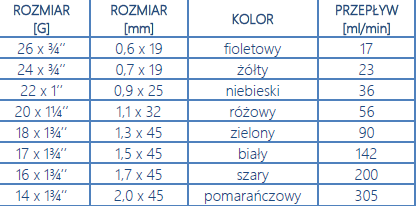 OdpowiedźZamawiający w Części 7 poz.3a,b,c nie dopuści kaniul dożylnych o długościach i przepływach podanych w tabeliZamawiający w Części 7 poz.3d,e dopuści kaniule dożylne o długościach i przepływach podanych w tabeli pod warunkiem spełnienia pozostałych parametrów SWZ.Pytanie 100Część 7 poz. 4 Czy Zamawiający dopuści Kaniule wykonane z FEP, spełniające pozostałe wymagania SIWZ?OdpowiedźZamawiający w Części 7 poz.4 nie dopuści kaniul dożylnych wykonanych z FEP, spełniających pozostałe wymagania SWZ.Pytanie 101Część 7 poz. 4aCzy Zamawiający dopuści Kaniule o przepływie 17ml/min?OdpowiedźZamawiający w Części 7 poz.4a dopuści kaniule dożylne pod warunkiem spełnienia pozostałych parametrów SWZ.Pytanie 102Część 7 poz. 4bCzy Zamawiający dopuści Kaniule o przepływie 23ml/min?OdpowiedźZamawiający w Części 7 poz.4b dopuści kaniule dożylne pod warunkiem spełnienia pozostałych parametrów SWZ.Pytanie 103Część 8 poz. 2Czy Zamawiający dopuści rurki z mankietem bez potwierdzonej szczelności badaniami klinicznymi?OdpowiedźZamawiający w Części 8  poz.2 nie dopuści rurki z mankietem bez potwierdzonej szczelności badaniami klinicznymi.Pytanie 104Część 16 poz. 1Czy Zamawiający dopuści elektrodę dla dzieci z pianki PE oraz z żelem stałym o średnicy 30mm?OdpowiedźZamawiający w Części 16 poz. 1 nie dopuści elektrody dla dzieci z pianki PE oraz z żelem stałym o średnicy 30mm.Pytanie 105Część 16 poz. 3Czy Zamawiający dopuści elektrodę o wymiarach 42x56mm?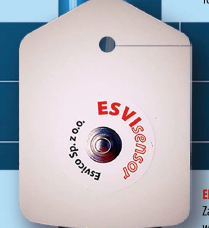 OdpowiedźZamawiający w Części 16 poz. 3 nie dopuści elektrody o wymiarach 42x56mm.Pytanie 106Część 27 poz. 1Czy Zamawiający dopuści aplikator z filtrem 0,1µm bez zastawki?OdpowiedźZamawiający w Części 27 poz.1 nie dopuści aplikatora z filtrem 0,1µm bez zastawki.Pytanie 107Część 27 poz. 2Czy Zamawiający dopuści kraniki z indykatorem optycznym?OdpowiedźZamawiający dopuści kraniki z indykatorem optycznym.Pytanie 108Część 27 poz. 3Czy Zamawiający dopuści nakłuwacze w op.a’100szt. z przeliczeniem zamawianej ilości?OdpowiedźZamawiający w Części 27 poz.3 dopuści nakłuwacze w op.a’100szt. z przeliczeniem zamawianej ilości zgodnie z SWZ.Pytanie 109Część 28 poz. 1Czy Zamawiający dopuści dren CH 24?OdpowiedźZamawiający w Części 28 poz.1 nie dopuści drenu CH 24.Pytanie 110Część 28 poz. 2Czy Zamawiający dopuści dren CH 24 bez kontroli siły ssania?OdpowiedźZamawiający w Części 28 poz.2 nie dopuści drenu CH 24 bez kontroli siły ssania.Pytanie 111Część 30, pozycja 1Czy Zamawiający dopuści podkład w rozmiarze 160x210cm?OdpowiedźZamawiający w Części 30 pozycja 1 dopuści podkład w rozmiarze 160x210cm.Pytanie 112Część 30, pozycja 2Czy Zamawiający dopuści spodenki do kolonoskopii w rozmiarze uniwersalnym o szerokości w stanie ro0zciagniętym 130cm?OdpowiedźZamawiający w Części 30,pozycja 2 nie dopuści spodenek do kolonoskopii w rozmiarze uniwersalnym o szerokości w stanie rozciagniętym 130cm.Pytanie 113Część 30, pozycja 4 Czy Zamawiający dopuści czepek z wstawką przeciwpotną?OdpowiedźZamawiający w Części 30,pozycja 4 dopuści czepek z wstawką przeciwpotną.Pytanie 114Część 30, pozycja 5 Czy Zamawiający dopuści fartuch z rękawem zakończonym poliestrowym mankietem?OdpowiedźZamawiający w Części 30, pozycja 5 dopuści fartuch z rękawem zakończonym poliestrowym mankietem.Pytanie 115Część 32 poz. 8 Czy Zamawiający dopuści szkiełka podstawowe z polem do opisu 76x26mm?OdpowiedźZamawiający w Części 32 poz.8 dopuści szkiełka podstawowe z polem do opisu 76x26mm.Pytanie 116Część 39, pozycja 1Czy Zamawiający dopuści  zestaw do artroskopii kolana o składzie:1 x serweta  z samouszczelniającym się otworem o średnicy 7 cm  o wymiarach 230 cm x 320 cm , zintegrowana z torbą do przechwytywania płynów o wymiarach 60 cm x 100 cm z otworem samouszczelniającym4 x ręcznik chłonny o wymiarach 30 cm x 30 cm3 x taśma samoprzylepna o wymiarach 10 cm x 50 cm1 x elastyczna osłona na kończynę o wymiarach 22 cm x 75 cm 1 x wzmocniona osłona (serweta) na stolik Mayo o wymiarach 80 cm x 145 cm 2 x serweta wzmocniona na stół instrumentalny stanowiąca owinięcie zestawu o wymiarach 150 cm x 190 cm.Serweta pacjenta wykonana z chłonnego i nieprzemakalnego laminatu dwuwarstwowego o gramaturze 60 g/m2?OdpowiedźZamawiający w Części 39, pozycja 1 dopuści zestaw do artroskopii kolana o składzie:1 x serweta  z samouszczelniającym się otworem o średnicy 7 cm  o wymiarach 230 cm x 320 cm , zintegrowana z torbą do przechwytywania płynów o wymiarach 60 cm x 100 cm z otworem samouszczelniającym4 x ręcznik chłonny o wymiarach 30 cm x 30 cm3 x taśma samoprzylepna o wymiarach 10 cm x 50 cm1 x elastyczna osłona na kończynę o wymiarach 22 cm x 75 cm 1 x wzmocniona osłona (serweta) na stolik Mayo o wymiarach 80 cm x 145 cm 2 x serweta wzmocniona na stół instrumentalny stanowiąca owinięcie zestawu o wymiarach 150 cm x 190 cm.Serweta pacjenta wykonana z chłonnego i nieprzemakalnego laminatu dwuwarstwowego o gramaturze 60 g/m2.Pod warunkiem spełnienia pozostałych parametrów Formularza cenowego.Pytanie 117Część 39, pozycja 2Czy Zamawiający dopuści obłożenie do operacji ginekologicznych o minimalnym składzie:1 x serweta o wymiarach 160/240 cm x 180 cm zintegrowana z osłonami na kończyny, z otworem samoprzylepnym w okolicy krocza o wymiarach 10 cm x 15 cm zintegrowana z torbą na płyny o wymiarach 35 x 50cm1 x serweta bez przylepca o wymiarach 75cm x 90cm4 x ręcznik chłonny o wymiarach 30 cm x 30 cm1 x taśma samoprzylepna o wymiarach 10 cm x 50 cm1 x serweta wzmocniona na stół instrumentalny stanowiąca owinięcie zestawu o wymiarach 150 cm x 190 cm Serweta wykonana z chłonnego i nieprzemakalnego laminatu dwuwarstwowego o gramaturze 56 g/m2?OdpowiedźZamawiający w Części 39, pozycja 2 nie dopuści obłożenia do operacji ginekologicznych o minimalnym składzie:1 x serweta o wymiarach 160/240 cm x 180 cm zintegrowana z osłonami na kończyny, z otworem samoprzylepnym w okolicy krocza o wymiarach 10 cm x 15 cm zintegrowana z torbą na płyny o wymiarach 35 x 50cm1 x serweta bez przylepca o wymiarach 75cm x 90cm4 x ręcznik chłonny o wymiarach 30 cm x 30 cm1 x taśma samoprzylepna o wymiarach 10 cm x 50 cm1 x serweta wzmocniona na stół instrumentalny stanowiąca owinięcie zestawu o wymiarach 150 cm x 190 cm Serweta wykonana z chłonnego i nieprzemakalnego laminatu dwuwarstwowego o gramaturze 56 g/m2.Pytanie 118Część 39, pozycja 3 Czy Zamawiający dopuści zestaw uniwersalny o składzie:1 x serweta samoprzylepna o wymiarach 150cm x 240cm1 x serweta samoprzylepna o wymiarach 180cm x 180cm2 x serweta samoprzylepna o wymiarach 75cm x 90cm4 x ręcznik chłonny o wymiarach 30 cm x 30cm1 x taśma samoprzylepna o wymiarach 10 cm x 50 cm1 x wzmocniona osłona (serweta) na stolik Mayo o wymiarach 80 cm x 145 cm 	1 x serweta wzmocniona na stół instrumentalny stanowiąca owinięcie zestawu o wymiarach 	150 cm x 190 cm Serwety wykonane z chłonnego i nieprzemakalnego laminatu dwuwarstwowego o gramaturze 60 g/m2?OdpowiedźZamawiający w Części 39, pozycja 3 dopuści  zestaw uniwersalny o składzie:1 x serweta samoprzylepna o wymiarach 150cm x 240cm1 x serweta samoprzylepna o wymiarach 180cm x 180cm2 x serweta samoprzylepna o wymiarach 75cm x 90cm4 x ręcznik chłonny o wymiarach 30 cm x 30cm1 x taśma samoprzylepna o wymiarach 10 cm x 50 cm1 x wzmocniona osłona (serweta) na stolik Mayo o wymiarach 80 cm x 145 cm 	1 x serweta wzmocniona na stół instrumentalny stanowiąca owinięcie zestawu o wymiarach 	150 cm x 190 cm Serwety wykonane z chłonnego i nieprzemakalnego laminatu dwuwarstwowego o gramaturze 60 g/m2.Pod warunkiem spełnienia pozostałych parametrów Formularza cenowego.Pytanie 119Część 39, pozycja 4 Czy Zamawiający dopuści zestaw do operacji żylaków o składzie:1 x serweta samoprzylepna 200 cm x 260 cm , z wycięciem "U" o wymiarach 8,5 cm x 85 cm1 x serweta samoprzylepna o wymiarach 160 cm x 180 cm4 x ręcznik chłonny o wymiarach 30 cm x 30 cm1 x wzmocniona osłona (serweta) na stolik Mayo o wymiarach 80 cm x 140 cm	1 x serweta wzmocniona na stół instrumentalny stanowiąca owinięcie zestawu o wymiarach 	150 cm x 190 cmSerwety wykonane z chłonnego i nieprzemakalnego laminatu dwuwarstwowego o gramaturze 56 g/m2?OdpowiedźZamawiający w Części 39 pozycja 4 nie dopuści zestawu do operacji żylaków o składzie:1 x serweta samoprzylepna 200 cm x 260 cm , z wycięciem "U" o wymiarach 8,5 cm x 85 cm1 x serweta samoprzylepna o wymiarach 160 cm x 180 cm4 x ręcznik chłonny o wymiarach 30 cm x 30 cm1 x wzmocniona osłona (serweta) na stolik Mayo o wymiarach 80 cm x 140 cm	1 x serweta wzmocniona na stół instrumentalny stanowiąca owinięcie zestawu o wymiarach 	150 cm x 190 cmSerwety wykonane z chłonnego i nieprzemakalnego laminatu dwuwarstwowego o gramaturze 56 g/m2.Pytanie 120Część 39, pozycja 5 Czy Zamawiający dopuści zestaw do cystoskopii o składzie:1 x serweta o wymiarach 75 cm x 200 cm z otworem w kształcie rombu o wymiarach 8 cm x 12 cm, z przylepcem wokół otworu4 x ręcznik chłonny o wymiarach 30 cm x 30 cm2 x osłona na kończynę o wymiarach 70 cm x 120 cm 1 x serweta wzmocniona na stół instrumentalny (owinięcie zestawu) o wymiarach 100cm x 150cmSerweta pacjenta wykonana z chłonnego i nieprzemakalnego laminatu dwuwarstwowego o gramaturze 56 g/m2.OdpowiedźZamawiający nie dopuści zestawu do cystoskopii o składzie:1 x serweta o wymiarach 75 cm x 200 cm z otworem w kształcie rombu o wymiarach 8 cm x 12 cm, z przylepcem wokół otworu4 x ręcznik chłonny o wymiarach 30 cm x 30 cm2 x osłona na kończynę o wymiarach 70 cm x 120 cm 1 x serweta wzmocniona na stół instrumentalny (owinięcie zestawu) o wymiarach 100cm x 150cmSerweta pacjenta wykonana z chłonnego i nieprzemakalnego laminatu dwuwarstwowego o gramaturze 56 g/m2.Pytanie 121Część 40, pozycja 1  Czy Zamawiający dopuści rękawice zgodnie z normą en 16523-1, która jest równoważna do normy EN-374-3?OdpowiedźZamawiający w Części 40, pozycja 1 dopuści zgodnie z SWZ rękawice zgodnie z normą EN 16523-1 pod warunkiem spełnienia pozostałych parametrów Formularza cenowego.Pytanie 122Część 41, pozycja 1 Czy Zamawiający dopuści rękawice chirurgiczne z chloroprenu o długości min. 280 mm, o grubości na palcu 0,20 +/- 0,02 mm?OdpowiedźZamawiający w Części 41, pozycja 1 nie dopuści rękawic chirurgicznych z chloroprenu o długości min. 280 mm, o grubości na palcu 0,20 +/- 0,02 mm Pytanie 123Część 41, pozycja 1 Prosimy o odstąpienie od wymogu ASTM F 1670?OdpowiedźZamawiający w Części 41, pozycja 1 dopuści  rękawice bez normy ASTM F 1670 pod warunkiem spełnienia pozostałych parametrów Formularza cenowego.Pytanie 124Część 42, pozycja 1Czy Zamawiający dopuści rękawice lateksowe z mikrotekstura na całej powierzchni rękawic  bez polimeryzacji, zawartość protein większa bądź równa 89 ug/g, o grubości na palcu 0,11 +/- 0,01 mm? OdpowiedźZamawiający  w Części 42,pozycja 1 nie dopuści rękawic lateksowych z mikroteksturą na całej powierzchni rękawic  bez polimeryzacji, zawartość protein większa bądź równa 89 ug/g, o grubości na palcu 0,11 +/- 0,01 mm.Pytanie 125Część 42, pozycja 3 Czy Zamawiający dopuści siatkę podtrzymującą opatrunek o szerokości 4,0-6,5cm?OdpowiedźZamawiający w Części 42, pozycja 3 dopuści siatkę podtrzymującą opatrunek o szerokości 4,0-6,5cm pod warunkiem spełnienia pozostałych parametrów Formularza cenowego.Pytanie 126Część 42, pozycja 4 Czy Zamawiający dopuści siatkę podtrzymującą opatrunek o szerokości 2,5-4,5cm?OdpowiedźZamawiający w Części 42 pozycja 4 dopuści siatkę podtrzymującą opatrunek o szerokości 2,5-4,5cm pod warunkiem spełnienia pozostałych parametrów Formularza cenowego.Pytanie 127Część 42, pozycja 10 Czy Zamawiający dopuści kompresy 12 warstwowe?OdpowiedźZamawiający w Części 42, pozycja 10 nie dopuści kompresów 12 warstwowych.Pytanie 128Część 42, pozycja 12 Czy Zamawiający dopuści maseczkę posiadającą poziom filtracji bakterii min. BFE 98,24%?OdpowiedźZamawiający w Części 42, pozycja 12 dopuści maseczkę posiadającą poziom filtracji bakterii min. BFE 98,24%, pod warunkiem spełnienia pozostałych parametrów Formularza cenowego.Pytanie 129Część 42, pozycja 18-19 Czy Zamawiający dopuści opaskę gipsową o czasie wiązania ok 5-6 min?OdpowiedźZamawiający w Części 42, pozycja 18,19  dopuści opaskę gipsową o czasie wiązania ok 5-6 min pod warunkiem spełnienia pozostałych parametrów Formularza cenowego.Pytanie 130Część 42, pozycja 18-19Czy Zamawiający dopuści opaskę gipsową o czasie wiązania ok 3 min?OdpowiedźZamawiający w Części 42, pozycja 18-19  nie dopuści opaski gipsowej o czasie wiązania ok 3 min.Pytanie 131Część 42, pozycja 22 Czy Zamawiający dopuści podkład pakowany a’6szt z przeliczeniem zamawianej ilości?OdpowiedźZamawiający w Części 42, pozycja 22 dopuści podkład pakowany a’6szt z przeliczeniem zamawianej ilości zgodnie z SWZ pod warunkiem spełnienia pozostałych parametrów Formularza cenowego.Pytanie 132Część 42, pozycja 23 Czy Zamawiający dopuści podkład higieniczny o chłonności minimum 1177ml? OdpowiedźZamawiający w Części 42, pozycja 23 nie dopuści podkładu higienicznego o chłonności minimum 1177ml.Pytanie 133Część 42, pozycja 28-29 Czy Zamawiający dopuści opatrunek pakowany a’30szt z przeliczeniem zamawianej ilości?OdpowiedźZamawiający w Części 42, pozycja 28-29 dopuści opatrunek pakowany a’30szt z przeliczeniem zamawianej ilości zgodnej z SWZ pod warunkiem spełnienia pozostałych parametrów Formularza cenowego.Pytanie 134Część 42, pozycja 30-31 Czy Zamawiający dopuści opatrunek pakowany a’30szt z przeliczeniem zamawianej ilości?OdpowiedźZamawiający w Części 42, pozycja 30-31 dopuści opatrunek pakowany a’30szt z przeliczeniem zamawianej ilości zgodnej z SWZ pod warunkiem spełnienia pozostałych parametrów Formularza cenowego.Pytanie 135Część 42, pozycja 34, 35 Czy Zamawiający dopuści serwetę 4 warstwową, w rozmiarze 45x70cm?OdpowiedźZamawiający w Części 42, pozycja 34,35 nie dopuści serwety 4 warstwowej, w rozmiarze 45x70cm.Pytanie 136Część 42, pozycja 34, 35 Czy Zamawiający dopuści serwetę 4 warstwową, w rozmiarze 75x90cm pakowaną a’1 szt. z odpowiednim przeliczeniem zamawianych ilości??OdpowiedźZamawiający w Części 42, pozycja 34, 35 nie dopuści serwety 4 warstwowej, w rozmiarze 75x90cm pakowaną a’1 szt. z odpowiednim przeliczeniem zamawianych ilości.Pytanie 137Część 42, pozycja 36-38 Czy Zamawiający dopuści tupfery pakowane a’10 szt. z przeliczeniem zamawianych ilości?OdpowiedźZamawiający w Części 42, pozycja 36-38 nie dopuści tupferów pakowanych a’10 szt. z przeliczeniem zamawianych ilości.Pytanie 138Część 42, pozycja 43, 44 Prosimy Zamawiającego o wydzielenie w/w pozycji do osobnego pakietu. OdpowiedźZamawiający nie wydzieli z Części 42 pozycji 43,44. Pytanie 139Część 42, pozycja 45 Czy Zamawiający dopuści fartuch w rozmiarze XL o długości 138cm?OdpowiedźZamawiający w Części 42, pozycja 45 dopuści fartuch w rozmiarze XL o długości 138cm, pod warunkiem spełnienia pozostałych parametrów Formularza cenowego.Pytanie 140Część 42, pozycja 46 Czy Zamawiający dopuści serwetę wykonaną z dwuwarstwowego laminatu o gramaturze 40g/m2?OdpowiedźZamawiający w Części 42, pozycja 46 dopuści serwetę wykonaną z dwuwarstwowego laminatu o gramaturze 40g/m2 pod warunkiem spełnienia pozostałych parametrów Formularza cenowego.Pytanie 141Część 42, pozycja 46 Czy Zamawiający dopuści serwetę wykonaną z dwuwarstwowego laminatu o gramaturze 60g/m2?OdpowiedźZamawiający w Części 42, pozycja 46 dopuści serwetę wykonaną z dwuwarstwowego laminatu o gramaturze 60g/m2 pod warunkiem spełnienia pozostałych parametrów Formularza cenowego.Pytanie 142Część 42, pozycja 46 Czy Zamawiający dopuści serwetę w rozmiarze 50x75cm z otworem o średnicy 6x8cm lub 7cm?OdpowiedźZamawiający w Części 42, pozycja 46 nie dopuści serwety w rozmiarze 50x75cm z otworem o średnicy 6x8cm lub 7cm.Pytanie 143Część 42, pozycja 46 Czy Zamawiający dopuści serwetę w rozmiarze 45x75cm z otworem o średnicy 6x8cm?OdpowiedźZamawiający w Części 42, pozycja 46 nie dopuści serwety w rozmiarze 45x75cm z otworem o średnicy 6x8cm .Pytanie 144Pakiet 43 – Czy Zamawiający dopuści zaoferowanie szwu o podtrzymaniu tkankowym 70% po 14 dniach, 50% po 21 dniach, 20% po 28 dniach?OdpowiedźZamawiający w Pakiecie 43 nie dopuści szwu o podtrzymaniu tkankowym 70% po 14 dniach, 50% po 21 dniach, 20% po 28 dniachPytanie 145Pakiet 43, pozycja 5 – Czy Zamawiający dopuści zaoferowanie igły 3/8 koła odwrotnie tnącej bez katalogowego określenia „kosmetyczna z precyzyjnym ostrzem typu micro-point”?OdpowiedźZamawiający w Pakiecie 43, pozycja 5 nie dopuści igły 3/8 koła odwrotnie tnącej bez katalogowego określenia „kosmetyczna z precyzyjnym ostrzem typu micro-point.Pytanie 146 Pakiet 43, pozycja 5 – Czy Zamawiający dopuści zaoferowanie szwu z nitką o długości 75cm?OdpowiedźZamawiający w Pakiecie 43, pozycja 5 nie dopuści szwu z nitką o długości 75cm.Pytanie 147 Pakiet 43, pozycja 5 – Czy Zamawiający dopuści zaoferowanie szwu z igłą o długości 13mm lub 19mm?OdpowiedźZamawiający w Pakiecie 43, pozycja 5 nie dopuści szwu z igłą o długości 13mm lub 19mm.Pytanie 148Pakiet 43, pozycja 11 – Czy Zamawiający dopuści zaoferowanie szwu z igłą o grubości 2/0?OdpowiedźZamawiający w Pakiecie 43, pozycja 11 nie dopuści zaoferowanie szwu z igłą o grubości 2/0.Pytanie 149Pakiet 43, pozycja 27 – Czy Zamawiający dopuści zaoferowanie szwu z nitką o długości 150cm pętla z jednoczesnym podwojeniem zamawianych ilości?OdpowiedźZamawiający w Pakiecie 43, pozycja 27 nie dopuści szwu z nitką o długości 150cm pętla z jednoczesnym podwojeniem zamawianych ilości.Pytanie 150Pakiet 44, pozycja 1, 3 – Czy Zamawiający dopuści zaoferowanie standardowej igły 3/8 koła odwrotnie tnącej bez katalogowego określenia „kosmetyczna z precyzyjnym ostrzem typu micro-point”?OdpowiedźZamawiający w Pakiecie 44 pozycja 1,3 nie dopuści igły 3/8 koła odwrotnie tnącej bez katalogowego określenia „kosmetyczna z precyzyjnym ostrzem typu micro-point”.Pytanie 151 Pakiet 44, pozycja 11,12,13  – Czy Zamawiający dopuści zaoferowanie szwu z nitką o długości 75cm?OdpowiedźZamawiający w Pakiecie 44 pozycja 11,12,13 nie dopuści szwu z nitką o długości 75cm.Pytanie 152Pakiet 44, pozycja 11 – Czy Zamawiający dopuści zaoferowanie szwu z igłą o długości 40mm?OdpowiedźZamawiający w Pakiecie 44,pozycja 11 nie dopuści szwu z igłą o długości 40mm.Pytanie 153 Pakiet 45, pozycja 1 – Czy Zamawiający dopuści zaoferowanie szwu z igłą o długości 26mm?OdpowiedźZamawiający w Pakiecie 45, pozycja 1 nie dopuści szwu z igłą o długości 26mm.Pytanie 154Pakiet 45, pozycja 4,6 – Czy Zamawiający dopuści zaoferowanie szwu z igłą o długości 36mm?OdpowiedźZamawiający w Pakiecie 45, pozycja 4, 6 nie dopuści szwu z igłą o długości 36mm.Pytanie 155Część 51, pozycja 1 Czy Zamawiający dopuści wzierniki 2,5 do otoskopów:KaWe: PICCOLIGHTLuxamed: Auris LEDRiester: pen-scope, ri-mini, e-scope, ri-scope, L1,L2, ri-former.Heine: mini 3000, mini 3000 światłowodowy, BETA 200, K 180, alpha+. Spirit:CK939, CK-939A.Spengler: Światłowodowy otoskop kieszonkowy SPENGLER.OdpowiedźZamawiający wymaga wzierników do otoskopu TM-OT 10 produkcji Tech-med.Ponadto Zamawiający informuje, że wprowadza dodatkowy zapis w § 8 wzoru umowy (Załącznik nr 6 i 6a) w postaci zapisu:Do składania zamówień i reklamacji  jest uprawniona także Jolanta Kozar – starszy technik farmacji i Dominika Bielewicz -technik farmaceutyczny.                                                                                         KIEROWNIK  ZAMAWIAJĄCEGO	      Agnieszka Lasowa